Barak, dn. 03/11/2014 r.SIGMA S.A.Barak 6, 21-002 Jastków.tel.+48 81 5023351fax +48 81 5022553e-mail: info@sigmasa.plZapytanie ofertoweZwracam się z uprzejmą prośbą o przedstawienie oferty cenowej na Wypalarkę /przecinarkę plazmową. Rok produkcji 2015, fabrycznie nowa. Wykonanie zgodne z wymogami CE.Opis urządzenia:Dwa niezależne suporty palnikowe; plazma/tlen lub plazma/wodaAgregat plazmowy min 200 AMożliwość cięcia plazmą  do 25-30 mm.Możliwość cięcia stali węglowej, nierdzewnej i kwasoodpornej.Zapewnienie dokładności i powtarzalności cięcia. Wielkość przestrzeni roboczej min. 2m x 3m.Sterowanie komputerowe CNCMaszyna kompletna wyposażona w sterowanie, system filtracji/oczyszczania, systemy zasilania.Wykonanie zgodne z wymogami CE.Gwarancja; min 12 miesięcy.Termin ważności oferty 31.01.2015r.Termin dostawy I kw. 2015rParametry techniczne urządzeń powinny być zgodne z obowiązującymi normami, zapewniać możliwość ciągłej eksploatacji  i nie mogą być gorsze niż zawarte w opisie.	Kryterium wyboru oferty – 100% cena. 	Załącznik:Wzór oferty cenowejUrządzenie to jest konieczne do realizacji projektu pt.: „Uruchomienie produkcji innowacyjnego Uniwersalnego Wozu Mobilnego w oparciu o patent” zgodnie z umową o dofinansowanie nr POIG.04.03.00-00-D49/12-00. 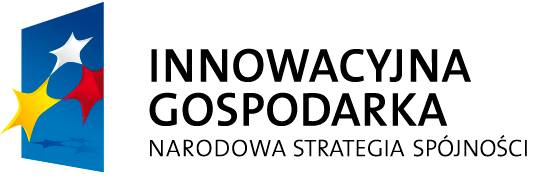 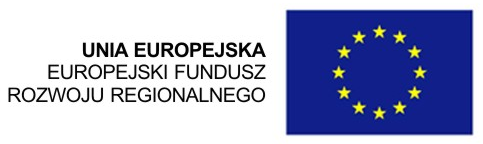 Projekt współfinansowany ze środków Europejskiego Funduszu Rozwoju Regionalnego w ramach Programu Operacyjnego Innowacyjna Gospodarka